Publicado en Madrid el 07/01/2019 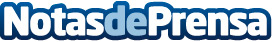 Aumenta la demanda de software especializado en el sector de la salud, según COMPUEXPEDIENTELa transformación digital de todos los sectores ha traído consigo una gran demanda de servicios especializados de tecnologías de la información. COMPUEXPEDIENTE descubre las claves del incremento de la demanda de soluciones informáticas para el sector de la salud, como el expediente clínico electrónicoDatos de contacto:COMPUEXPEDIENTEhttps://www.compuexpediente.com/Nota de prensa publicada en: https://www.notasdeprensa.es/aumenta-la-demanda-de-software-especializado Categorias: Nacional Medicina Marketing Programación E-Commerce Software Digital http://www.notasdeprensa.es